بسمه تعاليمؤسسه عالي آموزش بانكداري ايرانبانك مركزي جمهـــوري اسلامي ايرانآزمون پايان ترم "                           "دوره نيمسال اول سال تحصيلي 1403-1402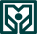 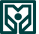 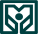 نام و نام خانوادگي:تاريخ: شماره دانشجويي:مدت:نام بانك:استاد: 